APPLICATION FOR DAY EVENT MEMBERSHIPEvent:………………………………………………Date:…………………………………….Single $10.00     or      Family $20.00 (Please circle)   (Family consists of you, your spouse and your children under the age of 18)Name: ................................................................................................................ Male / FemalePostal Address:..........................................................................................................................Mobile................................................................. D.O.B: …………………………………............Email: ........................................................................................................................................Only fill out the following if adding additional family members to membershipName ........................................................................................  D.O.B ........................... M / FName: ........................................................................................ D.O.B ........................... M / FName: ........................................................................................ D.O.B ........................... M / FName: ........................................................................................ D.O.B ............................M / FI............................................................. hereby apply for membership/membership renewal to the Terranora Lakes Equestrian Club Inc. (TLEC) and agree to be bound by the TLEC Conditions of Use, TLEC Code of Conduct, Rules of the Association and as outlined below). I acknowledge the Waiver of Liability, Dangerous Activity Acknowledgement & Consent for Photography of myself and family to be used on TLEC Social Media and Website.Signature: ........................................................................... Date:......... / ......... / .........												tickI have received & read TLEC’s Conditions of Use, Model Rules & Code of Conduct                      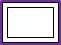 Please note that TLEC share the grounds with the football club and respect should be shown to their playing fields. At no time can a horse be taken on to the adjoining sporting fields. Lunging or warming up horses on event days can take place in the car parking area.All memberships are subject to approval by the TLEC Committee.Please note that any rider of your horse on the Club Grounds at any time must be a Member of EA or TLEC to be eligible to ride on Club Grounds.Member Release, Waiver of Liability, Dangerous Activity Acknowledgement & Photo ConsentFull Name of Participant ...........................................................................................................................Address.....................................................................................................................................................State ......................................Postcode............................Date of birth....................................................Name of Club/Organisation: Terranora Lakes Equestrian Club IncAddress: Terranora Lakes Equestrian Grounds, Bilambil Rd, Bilambil 2486In consideration for being permitted to participate in any way in TLEC horse sport activities, I, the undersigned, understand, acknowledge and accept that: Horse sports are a dangerous recreational activity and horses can act in a sudden and unpredictable (changeable) way, especially if frightened or hurt.  There is a significant risk that serious INJURY or DEATH may result from horse sport activities.  I knowingly and freely assume all such risks, both known and unknown, and I voluntarily PARTICIPATE at my OWN RISK and assume sole responsibility for any injury, death or property damage I may suffer that arises from my participation in horse sport activities. I understand and acknowledge the dangers associated with the consumption of alcohol or any mind altering drugs before and during the activities and I take full responsibility for any injury, loss or damage associated with their consumption. I agree not to drink alcohol or take drugs prohibited by law before or during any horse sports activities. I agree to follow the directions of any event organiser or official and that any misconduct or refusal by me to follow any direction of any organiser or official can result in theCANCELLATION of my participation in the activities and my immediate removal including my horse NO MATTER where that may occur. I understand that any such non-compliance may result in injury, death and/or permanent disability as a result of my failure to comply. I agree to wear a helmet at all times whilst riding where this is required under the relevant EFA and FEI rules and regulations and take sole responsibility for my actions. I have had sufficient opportunity to read this Dangerous Activity Acknowledgement, Waiver of Liability and fully understand its terms and sign it freely and voluntarily.  I will not hold Terranora Lakes Equestrian Club, its officers, volunteers or representatives responsible for any claim or liability arising out of or relating to my participation or in any activity or involvement on Club grounds.  I give Terranora Lakes Equestrian Club the right to use, reproduce, and to permit the use of all photographs and video taken of me for publication or marketing purposes without my inspection or approval. I acknowledge and agree that all this material shall be sole property of Terranora Lakes Equestrian Club.Signature of Participant ………………………………………………..Date…………………………………..Minor ReleaseI, as the parent or legal guardian to the below named minor/child, acknowledge, understand and accept ALL OF THE ABOVE and consent and agree to my minor/child involvement & participation in TLEC horse sport activities.  I acknowledge and agree that doing so constitutes a release of liability for TLEC under this Waiver.Name/s of Minor/s…………………………………………………………………………………………………Signature of Parent/ Guardian ………………………………………...Date…………………………………..Should you not consent to photography please email TLEC secretary to advise.All forms are to be forwarded to the Club secretary email:   tlec.secretary@gmail.com